CURRICULUM VITAESHOUKATHC/o-Mobile:+971505891826 Email: shoukat.344918@2freemail.com 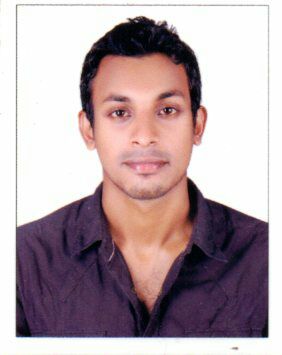 Personal Information:Date of Birth:04/12/1988Gender:MaleNationality: IndianReligion:IslamIssue Date: 27/09/2013Expiry Date: 26/09/2023Marital: SingleLanguages: English,Hindi,Malayalam,Tamil,Arabic(Basic)Graduation in business administration under Albedo School of Business Management, Cochin, India. Having two years of core experience in Dubai international airport as a cargo handling assistant and aviation safety &security department and had worked as a marketing consultant for two years in Hyundai Motor Corp India. To obtain a responsible and challenging position in a professionally managed organization, I am looking forward to an opportunity where I can further enhance and refine my professional abilities by extending my service to a progressive organization, applying the knowledge and experience gained so far .PROFESSIONAL STRENGTHSComprehensive problem solving abilities, positive thinking, self-motivated and good natured personality, Can easily adapt to different working environments and ability to work under pressure. Proficient in technical and non-technical communication, both in oral and written. Excellent analytical and logical thinking skillsEXPERIENCE SUMMARY-TOTAL 4YEARS.Worked as a cargo handling assistant and aviation safety and security officer in Dubai International Airport Worked as amarketing consultant in Hyundai motor crop, Pattambi, Kerala, IndiaACADEMICAL QUALIFICATIONSTECHNICAL SKILSOS Platforms: - Windows XP, Win-7, Win-8.Windows 10.MS Office Package (WORD, EXCEL, POWER POINT).Computer Typing Skill.PROFESSIONAL EXPERIENCEOrganization: - TRANSGUARD GROUP LLC, DUBAI.(April 2015- July 2016)Department   : -Cargo Aircraft and protection unit (CAPU)Roles and responsibilities:-Preflight security check and cargo handling for Delta Airline, United Airlines, Virgin Atlantic and Emirates Airlines.Ground surveillanceAccess controlBoarding gate security checks for selective passengers.Check in baggage handling.Onboard search for all type of aircraft.Handling various kinds of cargoes in emirates Dubai cargo villagePROFESSIONAL TRAINING from Emirates Aviation CollegeDGR Training program Cargo Handling Program Basic AVSEC training.Training for customer handling service,Fire & Safety training and first Aid Training Training on ETD conducted by British Airways.DPS training from Dubai Police.Organization:- HUNDAI MOTOR CORP INDIA, Pattambi (May 2013- March 2015)Department   : -Marketing ConsultantRoles and Responsibilities:-				Ensure the sales team force is positive and are geared up for the challengeUnderstand the product benefits and advantages to prepare strategies and execute those strategies at right timeTake participation in trade shows,exhibitions, networking with local associations to promote the product.Monitoring the situations of the market ups and down finding DECLARATIONI solemnly declare that the above details are valid and true to the best of my Knowledge.COURSEMAJORBOARD/UNIVERSITYYEAR GraduationBBA-Bachelor of Business AdministrationAlbedo school of business management2013 Higher    secondaryCommerce ASBM school of management2009 Higher    secondary2009SSLCGeneralKerala State Board2007